שם: ________________________                                                      כיתה: ח/עבודת מעבר בגאוגרפיה  לתלמידי כיתה ח/2 קיץ תש"פ העבודה כוללת שאלות ומשימות שונות על הנושאים המרכזיים שנלמדו במחצית:תהליכי קימוט ושבירה  סלעים בקרום כדור הארץ סופות מזג אוויר  - טורנדויש לחזור וללמוד את כל החומר שנלמד בכיתה לגבי הנושאים שמופיעים בעבודה. כדי לענות יש לקרוא את כל החומר וכל מה שנכתב בדפי הסיכום המצורפים. ניתן להעזר בספר הלימוד: "כדור הארץ- סביבה, אדם, גאוגרפיה ופיתוח הסביבה לכיתה ח' בהוצאת מט"ח.  אך הלמידה מהספר אינה מספיקה.למידה מסיכומי השיעור וסיכומים שחולקו עם העבודה מספיקה בהחלט.הסיכומים המתאימים לשאלות על העבודה מצורפים פה – בתוך העבודה. סיכום לעבודת מעבר בגאוגרפיה על : קימוט ושבירה וסלעים בקרוםחלק א' - תהליכי קימוט ושבירה בקרום כדור הארץהכוחות הפנימיים ותנועת כדור הארץ גורמים לשני תהליכים: א. קימוט  ב. שבירהשלושת סוגי הכוחות הפועלים על שכבות הסלעים ומשנים את צורתם הם:לחץ     ב. מתח    ג. גזירה 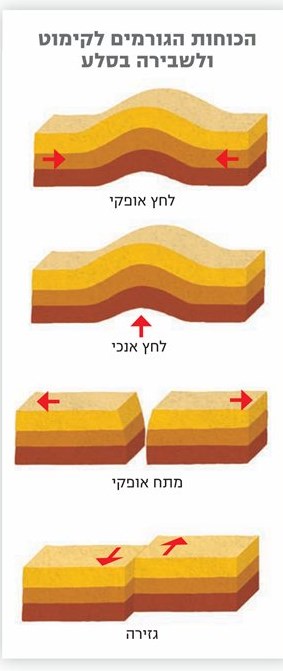 הגורמים המשפיעים על תהליכי הקימוט והשבירה הם:עוצמת הכוח   ב. סוג הסלעים   ג. הטמפרטורה של הסלע  ד. קצב פעולת הכוחות קיימות שתי צורות של קימוט: מתי הסלע מתקמט ומתי הסלע נשבר? 1. עוצמת הכוחכשעוצמת הכוח הפועל על הסלע  היא קטנה שכבות הסלע יעברו קימוט.כשעוצמת הכוח הפועל גוברת (גדולה) נגרם תהליך של שבירה. 2. סוג הסלעים כשמופעל כוח על סלעים רכים הם מתקמטים. כשמופעל כוח על סלעים קשים הם נשברים.3.הטמפרטורה של הסלע  הפעלת כוח על סלע שהטמפרטורה שלו גבוהה תגרום לקימוט. הפעלת כוח על סלע שהטמפרטורה שלו נמוכה תגרום לשבירה. 4.קצב פעולת הכוחות כוח הפועל באיטיות גורם לקימוט. כוח הפועל במהירות גורם לשבירה.        הגדרות מושגים: תקבלו את ההגדרה ותצטרכו לכתוב את שם המושג (אין מחסן)שרטוטים חשובים 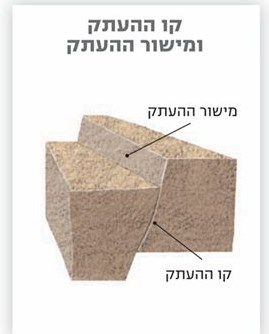 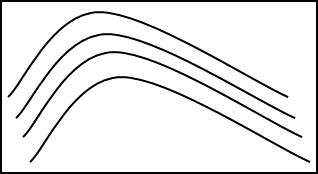 צורות של שברים:  תצטרכו לכתוב מתחת לכל צורה את השם שלה (אין מחסן)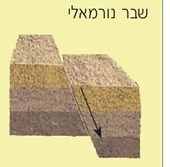 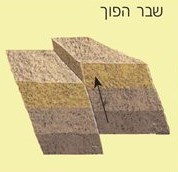 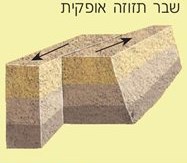 צורות של מבני שבירה: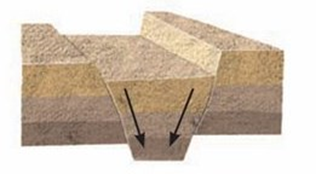 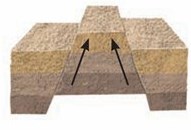 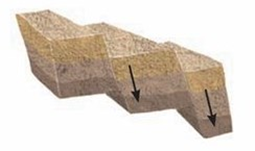               גרבן                                        הורסט                           גושים נטוייםחלק ב' - הסלעים המרכיבים את קרום כדור הארץ  קרום כדור הארץ מורכב משלושה דברים מרכזיים: יסודות כימייםמינרליםסלעים יסוד כימי- יחידת החומר הקטנה ביותר שלא ניתן לפרק ליחידות קטנות יותר.מינרלים – צירוף של מספר יסודות כימיים.סלע- צירוף טבעי של מינרליםיסודות כימייםבטבע קיימים כ – 100 יסודות כימיים אשר ניתן לחלק לשני סוגים:יסודות כימיים ראשייםיסודות כימיים משנייםיסודות כימיים ראשייםיסודות כימיים ראשיים הם יסודות כימיים שמספרם קטן אבל תפוצתם רבה. (ניתן למצוא אותם בהרבה מקומות בקרום כדור הארץ)קיימים כ – 8 יסודות כימיים ראשיים אשר מהווים כ – 98% ממשקל הקרום.דוגמא ליסודות כימיים ראשיים: חמצן, צורן, אלומיניום, ברזל, סידן, נתרן, אשלגן ומגנזיום.יסודות כימיים משנייםיסודות כימיים משניים הם יסודות כימיים שמספרם גדול אבל תפוצתם מעטה. (הם נדירים בקרום כדור הארץ)קיימים כ – 92 יסודות כימיים משניים אשר מהווים כ – 2% ממשקל הקרום.דוגמא ליסודות כימיים משניים: נחושת, אורניום, זהבסוגי סלעים בקרום כדור הארץ קיימות שלוש קבוצות מרכזיות של סלעים:סלעי יסודסלעי משקעסלעי תמורהסלעי יסודסלעי יסוד – סלעים שנוצרו ממאגמה שהתקררה והתקשתה והפכה לסלע.קיימים שני סוגים של סלעי יסוד:סלעי פרץ – סלעים שנוצרו ממאגמה שהתקררה במהירות על פני השטח. סלעי תהום – סלעים שנוצרו ממאגמה שהתקררה באיטיות במעמקי האדמה. טבלת השוואה בין שתי הקבוצות של סלעי היסוד(סלעי פרץ וסלעי תהום)סלעי משקע: סלעי משקע- סלעים שנוצרו כתוצאה משקיעה של חומרים שונים כמו שלדי בע"ח, גושי קרקע וחול בים או ביבשה.קיימים שני סוגים של סלעי משקע:סלע משקע יבשתי – סלע שנוצר משקיעה של חומרים שונים ביבשה. סלע משקע ימי - סלע שנוצר מחומרים ששקעו באוקיינוס/ בים / בנהר, נדחסו והתקשו לסלע. תהליך ההיווצרות של סלעי משקעתהליך ההיווצרות של סלעי משקע  כולל מספר שלבים: בליה – הסלעים נשחקים ומתפוררים ע"י מים ורוח והופכים לשברי סלע, קרקע וחולהסעה - חומרי הבליה מוּסעים על ידי מים ורוח לאזור נמוך בים / ביבשההשקעה - חומרי הבליה שוקעים במקומות הנמוכים ביותר בים או ביבשההרבדה – חומרי הבליה שוקעים בשכבה אופקיתהתאבנות - החומרים ששקעו נדחסים, מתלכדים, מתקשים והופכים לסלעעקרונות חשובים לגבי סלעי משקע:עקרון החפיפה – שכבות הסלע מונחות אחת על השנייה לפי סדר היווצרותן. השכבות התחתונות הן השכבות העתיקות והשכבות הצעירות מונחות מעליהןעקרון האופקיות (המקורית) - כל שכבות הסלע מונחות אחת על השנייה בצורה אופקית (ישרה)השכבה הצעירה ביותר(השכבה העליונה)==================השכבה העתיקה ביותר- זו שנוצרה ראשונה (השכבה  התחתונה ביותר) ====בשרטוט באים לידי ביטוי שני עקרונות של סלעי משקע: עקרון האופקיות: כל השכבות של הסלע מונחות אחת על השניה בצורה אופקית וישרה.                                                                                                                                             עקרון החפיפה: השכבות מסודרות אחת על השניה לפי הסדר שבו נוצרו. השכבה התחתונה נוצרה ראשונה ולכן תהיה העתיקה ביותר. השכבה העליונה – נוצרה אחרונה ולכן תהיה הצעירה ביותר. סלעי תמורה: סלעי תמורה - סלעים שנוצרו כתוצאה משינוי צורה של סלע אחר.תמורה – שינויסלעי תמורה הם סלעים שעברו שינוי (התמרה) בעקבות לחץ גדול שהופעל עליהם או טמפרטורה גבוהה שהם נחשפו אליה, או שניהם יחד.  תנאים כאלה של לחץ וחום גבוהים שוררים במעמקי כדור הארץ, באזורים שבהם לוח אחד מתנגש בלוח אחר. הלחץ החזק והטמפרטורות הגבוהות גורמים לשינוי בצורת הסלעים ובמבנה המינרלי שלהם. סלעים שיעברו תמורה (שינוי) יכולים להיות מכל סוג: סלעי יסוד, סלעי משקע או סלעים מותמרים שעברו תהליך התמרה (שינוי ) נוסף.השינוי בסלע נגרם בגלל:  טמפרטורה גבוהה  לחץ חזקהלחץ החזק והטמפרטורה הגבוהה גורמים לשינוי בצורת הסלעים ובמבנה המינרלי שלהם. שם:                                                                    כיתה: ח/2                      חלק א' – קימוט ושבירההכוחות הפנימיים ותנועת כדור הארץ גורמים לשני תהליכים: א.__________________             ב. __________________ שלושת סוגי הכוחות הפועלים על שכבות הסלעים ומשנים את צורתם הם:________________   ב. ______________   ג._______________כתבו ליד כל שרטוט את  סוג הכוח המתאים .  _______________________________________מהם הגורמים המשפיעים על תהליכי הקימוט והשבירה?________________________ 2. ___________________________3._________________________4. ____________________________4.קיימות שתי צורות בסיסיות של קימוט. השלימו את הטבלה הבאה:5.כתבו במקום המתאים בשרטוט את המושגים הבאים: קו השבר  מישור השבר6.השלמת משפטים:בחרו את האפשרות המתאימה לפי המשפט. הקיפו או סמנו אותהכוח הפועל באיטיות גורם לקימוט/ שבירה. כשמופעל כוח על סלעים קשים הם נשברים/ מתקמטים.כשעוצמת הכוח הפועל גוברת (גדולה)  נגרם תהליך של קימוט/ שבירה.כוח הפועל במהירות גורם לקימוט /לשבירה.כשמופעל כוח על סלעים רכים הם מתקמטים/ נשברים. כשעוצמת הכוח הפועל על הסלע היא קטנה שכבות הסלע יעברו קימוט/ שבירה.הפעלת כוח על סלע שהטמפרטורה שלו גבוהה תגרום לשבירה / לקימוט.הפעלת כוח על סלע שהטמפרטורה שלו נמוכה תגרום לקימוט / לשבירה. 7. התאמת הגדרות למושג:  רשמו את שם המושג הנכון המתאים להגדרה:8. זיהוי סוגי שברים ומבני שבירה כתבו מתחת לכל שרטוט את שם השבר או את שם מבנה השבירה המתאים לו.   _____________________________       ____________________________________        _________________________________     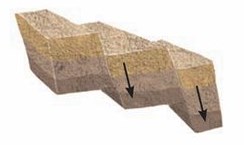 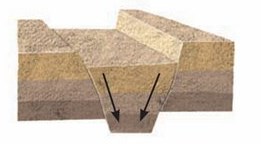    ______________________________      ____________________________________        ________________________________     9.  סמנו את התשובה המתארת באופן המדויק ביותר את הקמט באיור שלפניכם:        א. קמר סימטרי            ב. קמר א- סימטרי         ג. קער סימטרי            ד. קער א- סימטרישם: ________________________________                                   כיתה: ח/חלק ב' - סלעים1. החומרים המרכיבים את קרום כדור הארץ הם: _________________ ב. _____________________ ג. _____________2. השלימו את התרשים הבא: סלעי קרום כדור הארץ3. השלימו את הטבלה הבאה:השלמת משפטים:השלימו:בטבע קיימים כ _______________ יסודות כימיים הנחלקים לשני סוגים.שני הסוגים של יסודות כימיים נקראים:________________________________  ב. _________________________השלימו את הטבלה הבאה על היסודות הכימיים (השלימו גם את הכותרת):ענו על השאלות הבאות והקיפו את התשובה הנכונה:6.סלע הוא:          א. חומר מוצק שמכסה את קרום כדור הארץ.        ב. בנוי ממינרלים.           ג. נוצר בסביבות שונות                                           ד. כל התשובות נכונות.7.הסלעים על פני כדור הארץמתחלקים ל 3 קבוצות עיקריות לפי דרך היווצרותם.עשויים רק מהמגמה שפורצת.נבנים בתוך מעמקי הקרום.אין תשובה נכונה.סלעים פרץ:התגבשו בתוך הקרום כדור הארץ.            נוצרו בקרקעית הים.נוצרו בסביבות הרי געש.צור הוא סוג של סלע פרץ.איך נקראים סלעים שנוצרו מחומר ששקע באוקיינוס/ בים / בנהר, נדחס והתקשה?קונגלומרטסלעי יסודסלעי משקעסלעי תמורה  מהו סלע משקע?סלע שנוצר מהתפרצות געשית.סלע שנוצר משינוי של טמפרטורה או לחץ חזק.סלע שנוצר ממגמה שהתקררה באיטיות.סלע שנוצר משקיעת חומרים שונים.11.הסלעים על פני כדור הארץ מתחלקים ל-3 סוגים.  הם שונים זה מזה ב:  הדרך שבה הם נוצרים מצבי הצבירה בו הם מצוייםאופן חציבתם מהטבעמספר מחזורי הסלע שכל סוג עובר12.קיימים שני סוגים של סלעי משקע. כתבו את שמותיהם ומלאו את הטבלה הבאה:13.איך נקראים העקרונות לגבי לסלעי משקע? (הקף או סמן את כל העקרונות המתאימים לסלעי משקע)א.עקרון השכבתיוּת    ב. עקרון האנכיוּת המקורית   ג. עקרון ההסעה  ד. עקרון האופקיות המקורית       ה.עקרון ההתאבנות     ו. עקרון החפיפה     ז. עקרון המינראליות   ח. עקרון התרכובות הכימיות14.  כתבו את הסדר הנכון של שלבי ההיווצרות של סלעי משקע/ כתבו מספר מתאים ליד כל שם של שלב לפי סדר ההיווצרות:                          ____  השקעה   ____  התאבנות  ____  בליה     ____ הרבדה     ____ הסעה15.  לפניכם ההסברים לשני העקרונות בנוגע לסלעי משקע. כתבו את שמות העקרונות במקום המתאים:______________________ - כל שכבות הסלע מונחות אחת על השנייה בצורה אופקית (ישרה)______________________ - שכבות הסלע מונחות אחת על השנייה לפי סדר היווצרותן. השכבות                                                       התחתונות הן השכבות העתיקות והשכבות הצעירות מונחות מעליהן.16. כתבו את שם שלב ההיווצרות ליד ההסבר המתאים לו. 17.איך נקראים שני העקרונות לגבי סלעי משקע?עקרון השכבתיות    ב. עקרון האנכיות המקורית    ג.  עקרון ההסעה    ד. עקרון האופקיותה.עקרון ההתאבנות      ו. עקרון החפיפה    ז. עקרון המינראליות     ח. עקרון תרכובות הכימיות18. כתבו על  הציור, מהי השכבה העתיקה ביותר ומהי השכבה הצעירה ביותר19.סלע תמורה הוא סלע שעבר:     א. שיפור   ב. שינוי   ג. שימור    ד. שידור 20.מה משפיע על סלעי התמורה?לחץ חזק וטמפרטורה גבוהה    לחץ חזק וטמפרטורה נמוכהלחץ חלש וטמפרטורה גבוההלחץ חלש וטמפרטורה נמוכהאיך משפיעים הלחץ והטמפרטורה על סלעי תמורה? סמנו את כל התשובות הנכונות.                                                     א. מיקום הסלעים משתנה      ב. צורת הסלעים משתנה   ג. הרכב היסודות הכימיים משתנהד.מבנה המינרלים של הסלעים משתנה  ה. שמות הסלעים משתנים            ו.מצב הצבירה של הסלעים משתנהכתבו ליד כל משפט את המושג אותו הוא מתאר:כתבו ליד כל משפט את המושג אותו הוא מתאר: סלעים שמתקררים באיטיות במעמקי האדמה _______________________סלעים שנוצרו משקיעת חומרים שונים  ביבשה ____________________ סלעים שנוצרו ממגמה שהתקררה במהירות על פני השטח ____________________סלע שנוצר כתוצאה משינוי הנגרם בגלל טמפרטורה גבוהה או לחץ חזק____________כל שכבות הסלע מונחות אחת על השניה בצורה ישרה _______________________נכון / לא נכוןכתבו נכון / לא נכון ליד כל משפט:יסודות ראשיים הם יסודות כימיים שתפוצתם מעטה___________________לא בכל מינרל יש יסודות כימיים. __________________יסודות משניים הם יסודות כימיים שתפוצתם רבה _____________________כל הסלעים בנויים ממינרלים ויסודות כימיים _____________________סלע הוא צירוף של מינרלים יחד _______________________סלע משקע נוצר כתוצאה מהתפרצות געשית ____________סלע תמורה נוצר כתוצאה משינוי צורה של סלע אחר ____________________כל הסלעים על פני כדור הארץ נקראים סלעי תמורה__________________סלעי משקע נוצרו גם בעומק הים________________________סלעי משקע נוצרים רק ביבשה – על פני קרום כדור הארץ_____________________מאגמה היא סלע ששקע על פני כדור הארץ בטמפרטורה גבוהה_________________תהליך בליה מתרחש רק על סלעי יסוד ____________________		סופות טורנדו - סיכוםהסופות הטרופיות הן אדירות מימדים (במימדים גדולים מאוד) ומכסות שטחים נרחבים. לעומת הסופות הטרופיות סופת הטורנדו מתרחשת באזור ממוזג והיא סופה שמכסה שטח מצומצם ביותר. סופת טורנדו נראית כמו מערבולת בצורת משפך שיורדת מבסיס של ענן סערה עצום בגודלו.  במצב זה נוצרת מערבולת של רוחות בעלות עוצמה גבוהה מאוד שיכולה להגיע  ל – 500 קמ"ש ללא משקעים.                                                                                                                                העוצמה של הרוחות בסופת הטורנדו היא אדירה והיא גורמת להרס כמעט מוחלט של כל מה שנמצא במסלול שלה: סופת טורנדו יכולה לפרק בתים, להעיף מכוניות ובני אדם למרחקים גדולים, לעקור עצים ועמודים טלפון וחשמל. הסופה הזו פוגעת בחפצים שונים שהיא נתקלת בהם במסלול שלה.                                                                                                                                                         נתיב ההרס של סופת הטורנדו הוא צר.  הקוטר של משפך הטורנדו הוא לרוב פחות מ-1 ק"מ ולכן משני צדדיו ניתן לראות בתים ואזורים שלא נפגעו בכלל. סופות טורנדו מתרחשות בעיקר באביב ובקיץ והן מתפתחות בדרך כלל באזורים מישוריים.                                                                                                                                בארצות הבית מתרחשות  מדי שנה כ- 1000 סופות טורנדו באזור הנקרא: סמטת טורנדו – הכוללת את המדינות: קנזס אוקלהומה ומיזורי. יש חשיבות רבה להתרעה מוקדמת כדי שהתושבים יוכלו להכנס למקלטים תת קרקעיים או למקומות מוגנים אחרים. מה גורם להיווצרות סופת טורנדו?                                                                                             התנאי ההכרחי להתפתחות של סופת טורנדו הוא ענן סערה שבתוכו עולות ויורדות רוחות חזקות במיוחד.  תנאי נוסף קשור לכיוון ולמהירות של הרוחות במקום שבו נוצר הענן.                                                                                  שילוב של תנועות עולות ויורדות בתוך הענן וסחרור רוחות  גורם להיווצרות של מערבולת של אוויר עולה שצורתה צורת משפך.  "משפך" הרוחות שנוצר הוא בעל כוח שאיבה עצום והוא שואב לתוכו את כל מה שנמצא בדרכו.                                                                                                                                    לדירוג העוצמה של סופת טורנדו נקבע סולם בין 5 דרגות: מדרגה 0 עד דרגה 5. סולם זה נקרא "סולם פוג'יטה". טורנדו בדרגה 5 הוא סופה בעל העוצמה ההרסנית ביותר – וגורמת להרס מוחלט במסלול שהיא עושה.                                                                                                                                      בניגוד לסופת הוריקן שניתן לחזות אותה מראש, לזהות אותה ולעקוב אחריה על ידי לוויינים ומטוסים, את המקום המדוייק שבו תפגע סופת טורנדו לא ניתן לחזות. אפשר רק לתת התרעה כללית. חלק ג' - סופת טורנדו – שאלות (סמנו את התשובה הנכונה בשאלות הבאות)על איזה שטח משתרעת סופת טורנדו?מכסה שטחים צרים ומצומצמים  ב. מכסות שטחים נרחבים וגדוליםג. מכסות שטחים בינוניים         ד. לא יודעים את שטח הסופהבאיזה אקלים מתרחשת סופת טורנדו?באקלים טרופי  ב. באקלים ממוזג  ג. באקלים ים תיכוני  ד. באקלים חם לחמה הצורה של סופת טורנדו?צורת כוכב      ב. צורת משפך     ג. צורת מזלג     ד. צורת ענןסופת טורנדו היא:מערבולת של גשמים בכמות רבה מאוד  ב. מערבות של גשמים ורוחותג.מערבולת של רוחות חזקות מאוד   ד.מערבולת של משקעים שונים ורוחותעד איזו מהירות  יכולה להגיע סופת טורנדו?מהירות של 5 קמ"ש  ב. מהירות של 50 קמ"ש ג. מהירות של 500 קמ"ש     ד. מהירות של 5000 קמ"שהאם כאשר מתרחשת סופת טורנדו נגרמים נזקים?לא בכל סופה נגרמים נזקים. הדבר תלוי בעוצמת הרוח.לא בכל סופה נגרמים נזקים הדבר תלוי במשך זמן הסופה.בכל סופה נגרמים נזקים משום שעוצמת הרוח אדירהבכל סופה נגרמים נזקים קלים מאוד. לאיזה נזקים יכולה לגרום סופת טורנדו?לפרק בתים      ב. להעיף מכוניות       ג. להעיף בני אדם למרחק גדול  ד. לעקור עמודים ועצים        ה. הורסת את חופי הים         ו.  יוצרת גלי צונמימה ניתן לומר על נתיב ההרס של סופת טורנדו?נתיב ההרס של הטורנדו הוא רחב      ב. נתיב ההרס של הטורנדו הוא צרג.נתיב ההרס של הטורנדו לפעמים רחב ולפעמים צר   ד. נתיב ההרס של הטורנדו גבוה מאודמתי בעיקר מתרחשות סופות טורנדו?בקיץ   ב. בחורף   ג. בקיץ ובאביב  ד. בסתיו ובאביבכמה סופות טורנדו מתרחשות בממוצע בארצות הברית? פחות מ -100 סופות  ב. פחות מ – 1000 סופות  ג. כ-1000 סופות  ד. כ- 10,000 סופותאיך נקרא האזור שבו מתרחשות סופות טורנדו בארצות הברית?סמטת טורנדו  ב. סמטת הסופות  ג. רחוב הטורנדו  ד. אזור הטורנדו מה עלינו לעשות כאשר מגיעה סופת טורנדו?א. השאר בחוץ לחכות לסופה אולי בכלל לא תעבור דרכנו.ב. להיכנס למקלטים  או למקומות מוגנים אחרים. ג. להשאר בבתיםד. לא לעמוד ליד עמודי חשמל טלפוןמה נוצרת בסופת טורנדו?בטורנדו נצרת מערבולת של גשמים ורוחותבטורנדו נוצרת מערבולת של רוחות חלשות. בטורנדו נוצרת מערבולת של רוחות חזקות מאוד ללא גשמים.בטורנדו נוצרת מערבולת רוחות  חזקות מאוד עם גשמים. מה התנאי ההכרחי להתפתחות של סופות טורנדו?שיווצר ענן סערה שבתוכו יש רוחות       ב. שתהיה רוח יחד עם גשם בלי קשר לענןג.שהטמפרטורה תהיה גבוהה                      ד. שירד גשם  איך נקרא הסולם בו מדרגים את סופת הטורנדו?סולם ריכטר   ב. סולם פוג'יטה    ג. סולם ספיר – סימפסון    ד. סולם סייסמיהאם ניתן לחזות את המקום בו תפגע סופת טורנדו?א. ניתן  לחזות את אזור הפגיעה של הטורנדו, אבל לא במדוייקב. לא ניתן לחזות את המקום המדוייק שבו תפגע סופת הטורנדוג. ניתן לחזות במדוייק את המקום שבו תפגע סופת הטורנדו. שם הקימוט/ סוג הקימוטצורת הנוףהשרטוט המתאיםקמרהר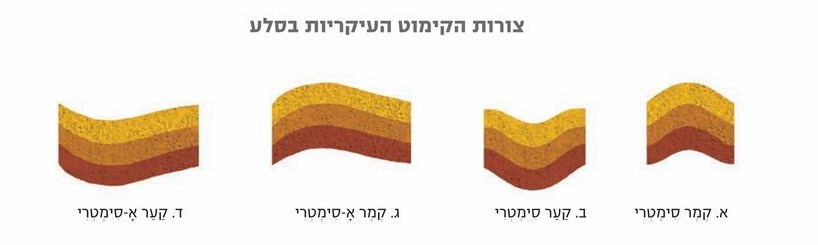 קערעמקהמושגההגדרהקימוט תהליך של שינוי צורה ( עיוות) של שכבות הסלע שבו רצף השכבות נשמר.                       שבירהתהליך שבו הלחץ על שכבות הסלע גורם לנתק ברצף של שכבות הסלעים.קו השברהקו שלאורכו מתרחשת התנועה והתזוזה.מישור השבר המישור שעליו חלה התזוזה והתנועה.שבר נורמאלישבר שבו הגוש התלוי יורד ביחס לגוש הבסיס. מבני שבירה חיבור של כמה שברים יחדגושים נטוייםגושים שבורים שצורתם צורת מדרגות.סוגי סלעי יסודדוגמאתמונהסלע פרץבזלת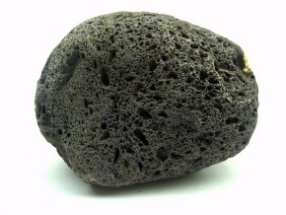 סלע תהוםגרניט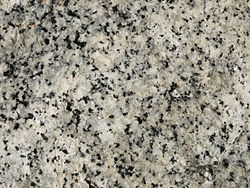 הקריטריונים להשוואהסלעי פרץסלעי תהוםהחומר הבונה את הסלעמאגמהמאגמהמקום ההיווצרותעל פני השטחבמעמקי האדמהמשך ההיווצרות /משך ההתקררות/ מהירות  ההיווצרות של הסלעמהיראיטיגודל גבישי המינרליםקטנים מאודגדוליםראיית המינרלים בעיןלא ניתן לראות בעיןניתן לראות בעיןסוגי סלעי משקעדוגמאסלע משקע ימי  סלע גירסלע משקע יבשתיאבן חולסוג הקימוט (שם הקימוט)צורת הנוףהשרטוט המתאים12המושגים בפרקהמושגהמישור שעליו חלה התזוזה והתנועה.תהליך שבו הלחץ על שכבות הסלע גורם לנתק ברצף של שכבות הסלעים.שבר שבו הגוש התלוי יורד ביחס לגוש הבסיס.חיבור של כמה שברים יחד.תהליך של שינוי צורה ( עיוות) של שכבות הסלע שבו רצף השכבות נשמרגושים שבורים שצורתם צורת מדרגותהקו שלאורכו מתרחשת התנועה והתזוזה.  הסלעשם הסלע המופיע בתמונהסוג הסלע המופיע בתמונה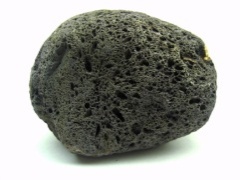 יסודות כימיים __________________________________________________________________________________________________________________יסודות כימיים _________________________________________________________________________________________________________________כמה יסודות יש? (מהו מספר היסודות מהסוג הזה?)מה תפוצת היסודות בקרום (גבוהה/נמוכה)?איזה משקל מהווים היסודות מקרום כדור הארץ (באחוזים)?3 דוגמאות ליסודות אלו שמות הסוגים של סלעי משקעמקום ההיווצרות- (לא שמות של מקומות, אלא פירוט מלא של אזורים באופן כללי, אם יש)דוגמא לסלע משקע הסבר של שלב ההיווצרותשם שלב ההיווצרות החומרים ששקעו נדחסים, מתלכדים, מתקשים והופכים לסלעהסלעים נשחקים ומתפוררים על ידי מים ורוח והופכים לשברי סלע, קרקע וחולחומרי הבליה שוקעים במקומות נמוכים בים או ביבשהחומרי הבליה מוסעים לאזור נמוך בים/ ביבשהחומרי הבליה שוקעים בשכבה אופקית